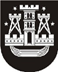 KLAIPĖDOS MIESTO SAVIVALDYBĖS TARYBASPRENDIMASDĖL Klaipėdos miesto savivaldybės tarybos 2006 M. SPALIO 26 D. SPRENDIMO NR. T2-345 „DĖL JAUNIMO Nevyriausybinių organizacijų programų (projektų) FINANSAVIMO iš savivaldybės biudžeto lėšų nuostatŲ PATVIRTINIMO“ PAKEITIMO 2015 m. vasario 19 d. Nr. T2-25KlaipėdaVadovaudamasi Lietuvos Respublikos vietos savivaldos įstatymo 18 straipsnio 1 dalimi ir Klaipėdos miesto savivaldybės jaunimo reikalų tarybos nuostatų, patvirtintų Klaipėdos miesto savivaldybės tarybos . kovo 29 d. sprendimu Nr. T2-94, 7.4 papunkčiu, Klaipėdos miesto savivaldybės taryba nusprendžia:1. Pakeisti Jaunimo nevyriausybinių organizacijų programų (projektų) finansavimo iš savivaldybės biudžeto lėšų nuostatus, patvirtintus Klaipėdos miesto savivaldybės tarybos 2006 m. spalio 26 d. sprendimu Nr. T2-345 „Dėl Jaunimo nevyriausybinių organizacijų programų (projektų) finansavimo iš savivaldybės biudžeto lėšų nuostatų patvirtinimo“, ir išdėstyti juos nauja redakcija (pridedama).2. Skelbti šį sprendimą Teisės aktų registre ir Klaipėdos miesto savivaldybės interneto svetainėje.Savivaldybės merasVytautas Grubliauskas